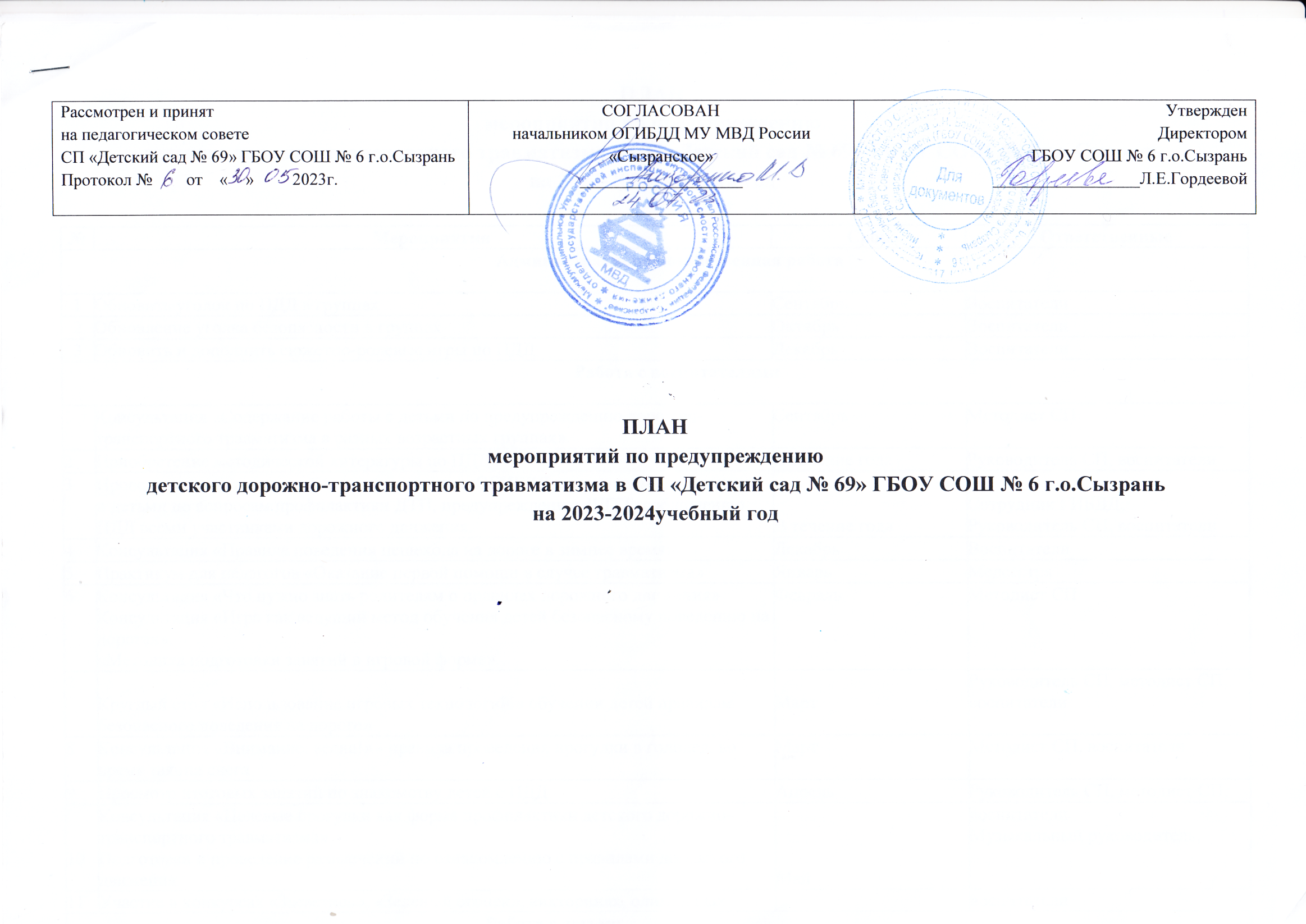 ПЛАНмероприятий по предупреждениюдетского дорожно-транспортного травматизма в СП «Детский сад № 69» ГБОУ СОШ № 6 г.о.Сызраньна 2023-2024учебный год№МероприятияСрокОтветственные                                                                   Административно-хозяйственная работа                                                                   Административно-хозяйственная работа                                                                   Административно-хозяйственная работа1Обновить уголок по ПДД в группахСентябрьВоспитатели2Обновление уголка безопасности в группахОктябрьВоспитатели3Обновить и дополнить сюжетно-ролевые игры по ПДДДекабрьВоспитатели                                                                      Работа с воспитателями                                                                      Работа с воспитателями                                                                      Работа с воспитателями1Консультация «Содержание работы с детьми по предупреждению дорожно-СентябрьМетодист СПтранспортного травматизма в разных возрастных группах»2Приобретение методической литературы по ПДДВ течение годаРуководитель СП, воспитатели3Проведение тематических бесед сотрудниками ОГИБДД с родителями, педагогами и детьми по вопросам профилактики ДТП, предупреждению ДДТТ, соблюдению ПДД всеми участниками дорожного движения.В течение годаСотрудник ГИБДД,Руководитель СП, воспитатели4Консультация «Правила поведения пешехода на дороге в зимнее время»ДекабрьВоспитатели5Практикум для педагогов «Оказание первой помощи в случае травматизма»ЯнварьМедсестра6Консультация «Что нужно знать родителям о правилах дорожного движения»ФевральМетодист СПКонсультация «Игра как ведущий метод обучения детей безопасному поведению надорогах».«Методика подготовки занятий в игровой форме».7Круглый стол «Использование игровых технологий в обучении детей правиламМартРуководитель СП, методист СП, воспитателибезопасного поведения на дороге»8Консультация «Внимание: весна!» - правила проведения прогулки в гололед, воМартМетодист СП, воспитателивремя таяния снега9Просмотр итоговых занятий по знакомству детей с ПДДАпрельРуководитель СП, методист СП, Консультация «Целевые прогулки как форма профилактики детского дорожно-воспитателиМузыкальный руководитель,транспортного травматизма»воспитателиМузыкальный руководитель,10Подготовка и проведение развлечений по ознакомлению с правилами дорожного движенияМайвоспитателиМузыкальный руководитель,11Участие в конкурсах «Засветись», «Зеленый огонек», викторинах, олимпиадахвоспитатели                                                                                          Работа с детьми                                                                                          Работа с детьми                                                                                          Работа с детьми                                                                                          Работа с детьми1Экскурсии и целевые прогулки:Наблюдение за движением пешеходовНаблюдение за движением транспортаРассматривание видов транспортаЗнакомство с улицейНаблюдение за движением транспортаЗнаки на дороге – место установки, назначениеСентябрьЭкскурсии и целевые прогулки:Наблюдение за движением пешеходовНаблюдение за движением транспортаРассматривание видов транспортаЗнакомство с улицейНаблюдение за движением транспортаЗнаки на дороге – место установки, назначениеНоябрьЭкскурсии и целевые прогулки:Наблюдение за движением пешеходовНаблюдение за движением транспортаРассматривание видов транспортаЗнакомство с улицейНаблюдение за движением транспортаЗнаки на дороге – место установки, назначениеДекабрьЭкскурсии и целевые прогулки:Наблюдение за движением пешеходовНаблюдение за движением транспортаРассматривание видов транспортаЗнакомство с улицейНаблюдение за движением транспортаЗнаки на дороге – место установки, назначениеНоябрьВоспитателиЭкскурсии и целевые прогулки:Наблюдение за движением пешеходовНаблюдение за движением транспортаРассматривание видов транспортаЗнакомство с улицейНаблюдение за движением транспортаЗнаки на дороге – место установки, назначениеЯнварьЭкскурсии и целевые прогулки:Наблюдение за движением пешеходовНаблюдение за движением транспортаРассматривание видов транспортаЗнакомство с улицейНаблюдение за движением транспортаЗнаки на дороге – место установки, назначениеАпрельЭкскурсии и целевые прогулки:Наблюдение за движением пешеходовНаблюдение за движением транспортаРассматривание видов транспортаЗнакомство с улицейНаблюдение за движением транспортаЗнаки на дороге – место установки, назначение2Организация встреч с работниками ГИБДДБеседы:Что ты знаешь об улице?Мы пешеходы – места движения пешеходов, их название, назначениеПравила поведения на дорогеМашины на улицах села – виды транспортаЧто можно и что нельзяПомощники на дороге – знакиБудь внимателен!ТранспортОктябрьНоябрьДекабрьЯнварьФевральМартАпрельМайВоспитатели3Сюжетно-ролевые игры:«Путешествие по улицам города и села», «Улица и пешеходы», «Светофор»,«Путешествие с Незнайкой», «Поездка на автомобиле», «Станция техническогообслуживания», «Автомастерская»В течение годаСюжетно-ролевые игры:«Путешествие по улицам города и села», «Улица и пешеходы», «Светофор»,«Путешествие с Незнайкой», «Поездка на автомобиле», «Станция техническогообслуживания», «Автомастерская»Сюжетно-ролевые игры:«Путешествие по улицам города и села», «Улица и пешеходы», «Светофор»,«Путешествие с Незнайкой», «Поездка на автомобиле», «Станция техническогообслуживания», «Автомастерская»ВоспитателиСюжетно-ролевые игры:«Путешествие по улицам города и села», «Улица и пешеходы», «Светофор»,«Путешествие с Незнайкой», «Поездка на автомобиле», «Станция техническогообслуживания», «Автомастерская»4Дидактические игры:«Наша улица», «Светофор», «Поставь дорожный знак», «Теремок», «Угадай, какойзнак», «Улица города», «Что для чего?», «Дорожные знаки: запрещающие иразрешающие», «Красный, жёлтый, зеленый», «Чего не хватает?», «Собериавтомобиль», «Отвечай быстро»Дидактические игры:«Наша улица», «Светофор», «Поставь дорожный знак», «Теремок», «Угадай, какойзнак», «Улица города», «Что для чего?», «Дорожные знаки: запрещающие иразрешающие», «Красный, жёлтый, зеленый», «Чего не хватает?», «Собериавтомобиль», «Отвечай быстро»Дидактические игры:«Наша улица», «Светофор», «Поставь дорожный знак», «Теремок», «Угадай, какойзнак», «Улица города», «Что для чего?», «Дорожные знаки: запрещающие иразрешающие», «Красный, жёлтый, зеленый», «Чего не хватает?», «Собериавтомобиль», «Отвечай быстро»В течение годаВоспитателиДидактические игры:«Наша улица», «Светофор», «Поставь дорожный знак», «Теремок», «Угадай, какойзнак», «Улица города», «Что для чего?», «Дорожные знаки: запрещающие иразрешающие», «Красный, жёлтый, зеленый», «Чего не хватает?», «Собериавтомобиль», «Отвечай быстро»Дидактические игры:«Наша улица», «Светофор», «Поставь дорожный знак», «Теремок», «Угадай, какойзнак», «Улица города», «Что для чего?», «Дорожные знаки: запрещающие иразрешающие», «Красный, жёлтый, зеленый», «Чего не хватает?», «Собериавтомобиль», «Отвечай быстро»5Подвижные игры:«Воробышки и автомобиль», «Будь внимательным», «Разноцветные автомобили»,Воспитатели«Мы едем, едем, едем…», «Стоп!», «Разноцветные дорожки», «Чья команда скореесоберется», «Велогонки», «Лошадки», «Горелки», «Найди свой цвет»В течение года6Художественная литература для чтения и заучивания:С.Михалков «Моя улица», «Велосипедист», «Скверная история»; С. Маршак«Милиционер», «Мяч»; В. Головко «Правила движения»; С. Яковлев «Советыдоктора Айболита»; О. Бедерев «Если бы…»; А. Северный «Светофор».Художественная литература для чтения и заучивания:С.Михалков «Моя улица», «Велосипедист», «Скверная история»; С. Маршак«Милиционер», «Мяч»; В. Головко «Правила движения»; С. Яковлев «Советыдоктора Айболита»; О. Бедерев «Если бы…»; А. Северный «Светофор».Художественная литература для чтения и заучивания:С.Михалков «Моя улица», «Велосипедист», «Скверная история»; С. Маршак«Милиционер», «Мяч»; В. Головко «Правила движения»; С. Яковлев «Советыдоктора Айболита»; О. Бедерев «Если бы…»; А. Северный «Светофор».ВоспитателиХудожественная литература для чтения и заучивания:С.Михалков «Моя улица», «Велосипедист», «Скверная история»; С. Маршак«Милиционер», «Мяч»; В. Головко «Правила движения»; С. Яковлев «Советыдоктора Айболита»; О. Бедерев «Если бы…»; А. Северный «Светофор».В течение года7Развлечения:Зеленый огонек (досуг)Петрушка на улице (досуг)Уважайте светофор (кукольный спектакль)СентябрьЯнварьМартВоспитателиВоспитатели,Музыкальный руководительВоспитатели8Выставка детских творческих работ по безопасности дорожного движения«Безопасный путь от дома до детского сада!»Оформление выставки рисунков:«Не попади в беду на дороге»«На перекрёстке»«Светофор, светофор, наш знакомый с давних пор»«В стране Дорожных знаков»Выставка детских творческих работ по безопасности дорожного движения«Безопасный путь от дома до детского сада!»Оформление выставки рисунков:«Не попади в беду на дороге»«На перекрёстке»«Светофор, светофор, наш знакомый с давних пор»«В стране Дорожных знаков»Выставка детских творческих работ по безопасности дорожного движения«Безопасный путь от дома до детского сада!»Оформление выставки рисунков:«Не попади в беду на дороге»«На перекрёстке»«Светофор, светофор, наш знакомый с давних пор»«В стране Дорожных знаков»В течение годаВоспитатели8Выставка детских творческих работ по безопасности дорожного движения«Безопасный путь от дома до детского сада!»Оформление выставки рисунков:«Не попади в беду на дороге»«На перекрёстке»«Светофор, светофор, наш знакомый с давних пор»«В стране Дорожных знаков»Выставка детских творческих работ по безопасности дорожного движения«Безопасный путь от дома до детского сада!»Оформление выставки рисунков:«Не попади в беду на дороге»«На перекрёстке»«Светофор, светофор, наш знакомый с давних пор»«В стране Дорожных знаков»Выставка детских творческих работ по безопасности дорожного движения«Безопасный путь от дома до детского сада!»Оформление выставки рисунков:«Не попади в беду на дороге»«На перекрёстке»«Светофор, светофор, наш знакомый с давних пор»«В стране Дорожных знаков»В течение годаВоспитатели8Выставка детских творческих работ по безопасности дорожного движения«Безопасный путь от дома до детского сада!»Оформление выставки рисунков:«Не попади в беду на дороге»«На перекрёстке»«Светофор, светофор, наш знакомый с давних пор»«В стране Дорожных знаков»Выставка детских творческих работ по безопасности дорожного движения«Безопасный путь от дома до детского сада!»Оформление выставки рисунков:«Не попади в беду на дороге»«На перекрёстке»«Светофор, светофор, наш знакомый с давних пор»«В стране Дорожных знаков»Выставка детских творческих работ по безопасности дорожного движения«Безопасный путь от дома до детского сада!»Оформление выставки рисунков:«Не попади в беду на дороге»«На перекрёстке»«Светофор, светофор, наш знакомый с давних пор»«В стране Дорожных знаков»В течение года9Участие в конкурсах «Засветись», «Зеленый огонек», викторинах, олимпиадахУчастие в конкурсах «Засветись», «Зеленый огонек», викторинах, олимпиадахУчастие в конкурсах «Засветись», «Зеленый огонек», викторинах, олимпиадахВ течение годаВоспитатели                                                                                           Работа с родителями                                                                                           Работа с родителями                                                                                           Работа с родителями                                                                                           Работа с родителями                                                                                           Работа с родителями1Консультации:Что должны знать родители, находясь с ребенком на улицеБудьте вежливы – правила поведения в общественном транспортеПравила дорожного движения – для всехОсторожно, дети! – статистика и типичные случаи детского травматизмаЧтобы не случилось беды! – меры предупреждения детского травматизмаРодители – пример для детейРуководитель СП, методист СПвоспитателиКонсультации:Что должны знать родители, находясь с ребенком на улицеБудьте вежливы – правила поведения в общественном транспортеПравила дорожного движения – для всехОсторожно, дети! – статистика и типичные случаи детского травматизмаЧтобы не случилось беды! – меры предупреждения детского травматизмаРодители – пример для детейРуководитель СП, методист СПвоспитателиКонсультации:Что должны знать родители, находясь с ребенком на улицеБудьте вежливы – правила поведения в общественном транспортеПравила дорожного движения – для всехОсторожно, дети! – статистика и типичные случаи детского травматизмаЧтобы не случилось беды! – меры предупреждения детского травматизмаРодители – пример для детейРуководитель СП, методист СПвоспитателиКонсультации:Что должны знать родители, находясь с ребенком на улицеБудьте вежливы – правила поведения в общественном транспортеПравила дорожного движения – для всехОсторожно, дети! – статистика и типичные случаи детского травматизмаЧтобы не случилось беды! – меры предупреждения детского травматизмаРодители – пример для детейРуководитель СП, методист СПвоспитателиКонсультации:Что должны знать родители, находясь с ребенком на улицеБудьте вежливы – правила поведения в общественном транспортеПравила дорожного движения – для всехОсторожно, дети! – статистика и типичные случаи детского травматизмаЧтобы не случилось беды! – меры предупреждения детского травматизмаРодители – пример для детейВ течение годаВ течение годаВ течение годаРуководитель СП, методист СПвоспитателиКонсультации:Что должны знать родители, находясь с ребенком на улицеБудьте вежливы – правила поведения в общественном транспортеПравила дорожного движения – для всехОсторожно, дети! – статистика и типичные случаи детского травматизмаЧтобы не случилось беды! – меры предупреждения детского травматизмаРодители – пример для детейРуководитель СП, методист СПвоспитателиКонсультации:Что должны знать родители, находясь с ребенком на улицеБудьте вежливы – правила поведения в общественном транспортеПравила дорожного движения – для всехОсторожно, дети! – статистика и типичные случаи детского травматизмаЧтобы не случилось беды! – меры предупреждения детского травматизмаРодители – пример для детейРуководитель СП, методист СПвоспитатели2Информационный стенд:Безопасность твоего ребенка в твоих рукахПамятка взрослым по ознакомлению детей с правилами дорожного движенияДисциплина на улице – залог безопасности пешеходовЧто нужно знать будущим школьникам о правилах дорожного движенияВ течение годаВ течение годаВ течение годаРуководитель СП, методист СПвоспитателиИнформационный стенд:Безопасность твоего ребенка в твоих рукахПамятка взрослым по ознакомлению детей с правилами дорожного движенияДисциплина на улице – залог безопасности пешеходовЧто нужно знать будущим школьникам о правилах дорожного движенияВ течение годаВ течение годаВ течение годаРуководитель СП, методист СПвоспитателиИнформационный стенд:Безопасность твоего ребенка в твоих рукахПамятка взрослым по ознакомлению детей с правилами дорожного движенияДисциплина на улице – залог безопасности пешеходовЧто нужно знать будущим школьникам о правилах дорожного движенияВ течение годаВ течение годаВ течение годаРуководитель СП, методист СПвоспитателиИнформационный стенд:Безопасность твоего ребенка в твоих рукахПамятка взрослым по ознакомлению детей с правилами дорожного движенияДисциплина на улице – залог безопасности пешеходовЧто нужно знать будущим школьникам о правилах дорожного движенияВ течение годаВ течение годаВ течение годаРуководитель СП, методист СПвоспитателиИнформационный стенд:Безопасность твоего ребенка в твоих рукахПамятка взрослым по ознакомлению детей с правилами дорожного движенияДисциплина на улице – залог безопасности пешеходовЧто нужно знать будущим школьникам о правилах дорожного движенияВ течение годаВ течение годаВ течение годаРуководитель СП, методист СПвоспитатели3Оформление стендов (папок-передвижек) в группах по правилам дорожногодвиженияСентябрьМайСентябрьМайСентябрьМайСентябрьМайВоспитателиРодительское собрание на тему «Безопасность детей наше общее дело» с приглашением инспектора ОГИБДД.Анкетирование родителей воспитанников «Мой взгляд на безопасность».В течение годаСотрудник ГИБДД,Руководитель СП, воспитатели4Сотрудник ГИБДД,Руководитель СП, воспитатели